Real Estate Auction Auction for the Estate of Linda MullinsMonday,  August 31st, 2020  @  6:00pm816 Churchill Drive,  Charleston, WV  25314Directions:  From I-64 Oakwood Drive Exit 58A take Corridor G/Rt.119 South ¼ mile to right on Cantley Drive to right on Wilkie Drive to left on Churchill Drive.  #816 on right.   Watch for signs.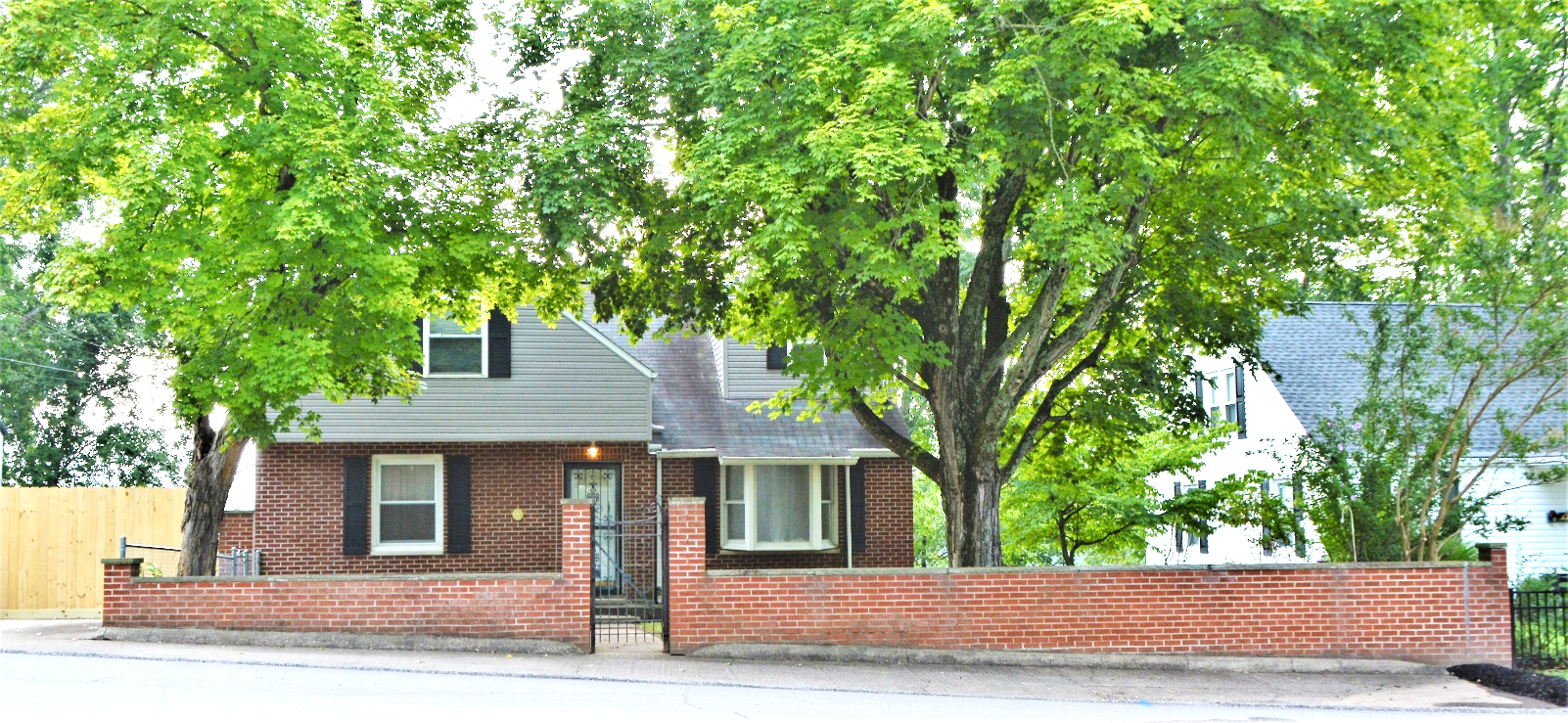 Auctioneer:  Stacy L. Cooper  #1517      Auctioneer/Agent:  Roger Mullins #1703          www.MOUNTAINEERAUCTIONS.com or www.auctionzip.com ID #4152 or #4158 for terms & photosBEDROOMS:  3BATHS:  2 ½   	SQ. FEET:  Approx.  2,400 sq. ft.COUNTY:  KanawhaTYPE:  1 ½ storyYEAR BUILT:  1949CONSTRUCTION:  Masonry & Frame ROOF:  ShingleHEAT:  Forced air gas heat & wall air unitWATER:  CityWALLS:  Plaster & SheetrockWINDOWS: Replacement vinyl & woodFLOORS:  Carpet, Oak Hardwood & tileA/C:  Wall/widow unitsSEWER:  PublicLOT: LT 90 SEC 3 FOREST HILLS ADN CHURCHILL DR 816 – Charleston SA District - Kanawha County WVADDITIONAL:  Full partially finished basement – Established neighborhood & convenient location